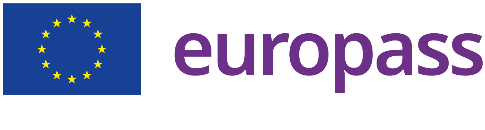 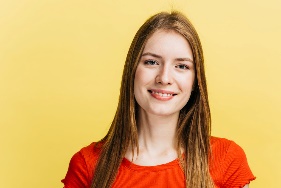 EDUCACIÓN Y FORMACIÓN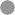 2021 – ACTUAL -Sevilla, EspañaESPECIALIDAD – Escuela/UNIVERSIDAD 2017 – 2021 –Sevilla, EspañaESPECIALIDAD – Escuela/UNIVERSIDAD EXPERIENCIA LABORAL01/01/2022 – ACTUAL – Madrid, EspañaPUESTO – EMPRESAHABILIDADESHABILIDADES PUESTO – EMPRESAHABILIDADESHABILIDADES IDIOMAS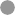 Nativo: ESPAÑOLOtro(s) idioma(s) :INGLÉS | FRANCÉSHABILIDADES DIGITALESPack Office  |  Google Drive  |  Outlook  |   INTERESESMúsica clásica  |  Deporte  | 